Reading and Listening – Answer KeyExercise 3 on p.90:1 mum / dad2 Lola3 green / white4 yellow / purple5 little6 chocolate
CB p.91 n.1
Collège des Dominicaines de notre Dame de la Délivrande – Araya-Grade  3                                                                               June 2020 – Week 2Name : ________________________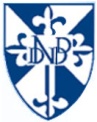 31245